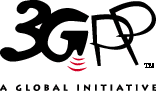 RAN2#114-eThis will be an all-electronic meeting with no face-to-face participation.The meeting will start on 2021-05-19 at 07:00 UTC and will close on 2021-05-27 at 18:00 UTC.The tdoc reservation opens on Monday, 3rd of May. Tdoc reservation can be done via the 3GPP Portal: https://portal.3gpp.org/?tbid=373&SubTB=380#/The tdoc reservation deadline is on Monday, 2021-05-10 at 23:59 PDT (=2021-05-11 at 06:59 UTC)The above deadline is also the general tdoc submission deadline.This electronic meeting will consists of email discussions and GoToWebinar (GTW) online sessions. There will be three parallel GTW sessions on each meeting day. The invitation emails to GTW sessions will be sent via the RAN2 email reflector a few days before the first GTW online session.GTW sessions will use Tohru tool for hands raising instead of the GTW hands raising option. Tohru tool is a browser based tool available here:https://www.3gpp.org/tohru/Tohru meeting names for RAN2 online sessions are: RAN2_MAIN, RAN2_BO1 and RAN2_BO2. There are no passwords for the use of Tohru.The meeting agenda and schedule will appear (once available) in the agenda folder:https://www.3gpp.org/ftp/tsg_ran/WG2_RL2/TSGR2_114-e/AgendaRAN2 meeting procedures are explained in the RAN2 Handbook:https://www.3gpp.org/ftp/tsg_ran/WG2_RL2/TSGR2_114-e/Invitation/R2_Handbook_04-21.zip